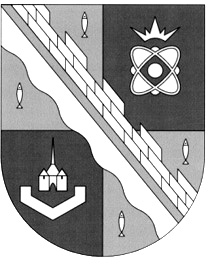 администрация МУНИЦИПАЛЬНОГО ОБРАЗОВАНИЯ                                        СОСНОВОБОРСКИЙ ГОРОДСКОЙ ОКРУГ  ЛЕНИНГРАДСКОЙ ОБЛАСТИпостановлениеот 10/03/2020 № 520О внесении изменений в постановление администрации Сосновоборского городского округа от 07.07.2017 № 1532 В связи с принятием Федерального закона от 03.07.2018 № 185-ФЗ «О внесении изменений в отдельные законодательные акты Российской Федерации в целях расширения имущественной поддержки субъектов малого и среднего предпринимательства», администрация Сосновоборского городского округа                     п о с т а н о в л я е т:1. Внести в постановление администрации Сосновоборского городского округа от 07.07.2017 № 1532 «Об утверждении административного регламента по оказанию муниципальной услуги по организации предоставления во владение и (или) в пользование объектов имущества Сосновоборского городского округа, включенных в перечень имущества, муниципального образования Сосновоборский городской округ Ленинградской области (за исключением земельных участков), свободного от прав третьих лиц (за исключением имущественных прав субъектов малого и среднего предпринимательства)» (с изменениями, внесенными постановлением администрации от 13.12.2018 № 2656), следующее изменение: В названии муниципальной слуги по тексту постановления и по тексту административного регламента слова «перечень имущества, муниципального образования Сосновоборский городской округ Ленинградской области (за исключением земельных участков), свободного от прав третьих лиц (за исключением имущественных прав субъектов малого и среднего предпринимательства)» заменить словами «перечень имущества муниципального образования Сосновоборский городской округ Ленинградской области (за исключением права хозяйственного ведения, права оперативного управления, а также имущественных прав субъектов малого и среднего предпринимательства)».2. Общему отделу администрации (Смолкина М.С.) обнародовать настоящее постановление на электронном сайте городской газеты  «Маяк». 3. Отделу по связям с общественностью (пресс-центр) комитета по общественной безопасности и информации разместить настоящее постановление на официальном сайте Сосновоборского городского округа.4. Настоящее постановление вступает в силу со дня официального обнародования.5. Контроль за исполнением настоящего постановления возложить на первого заместителя главы администрации Лютикова С.Г.Глава Сосновоборского городского округа                                                  М.В.Воронков